О реорганизации муниципальныхобразовательных учрежденийЕловского муниципального округа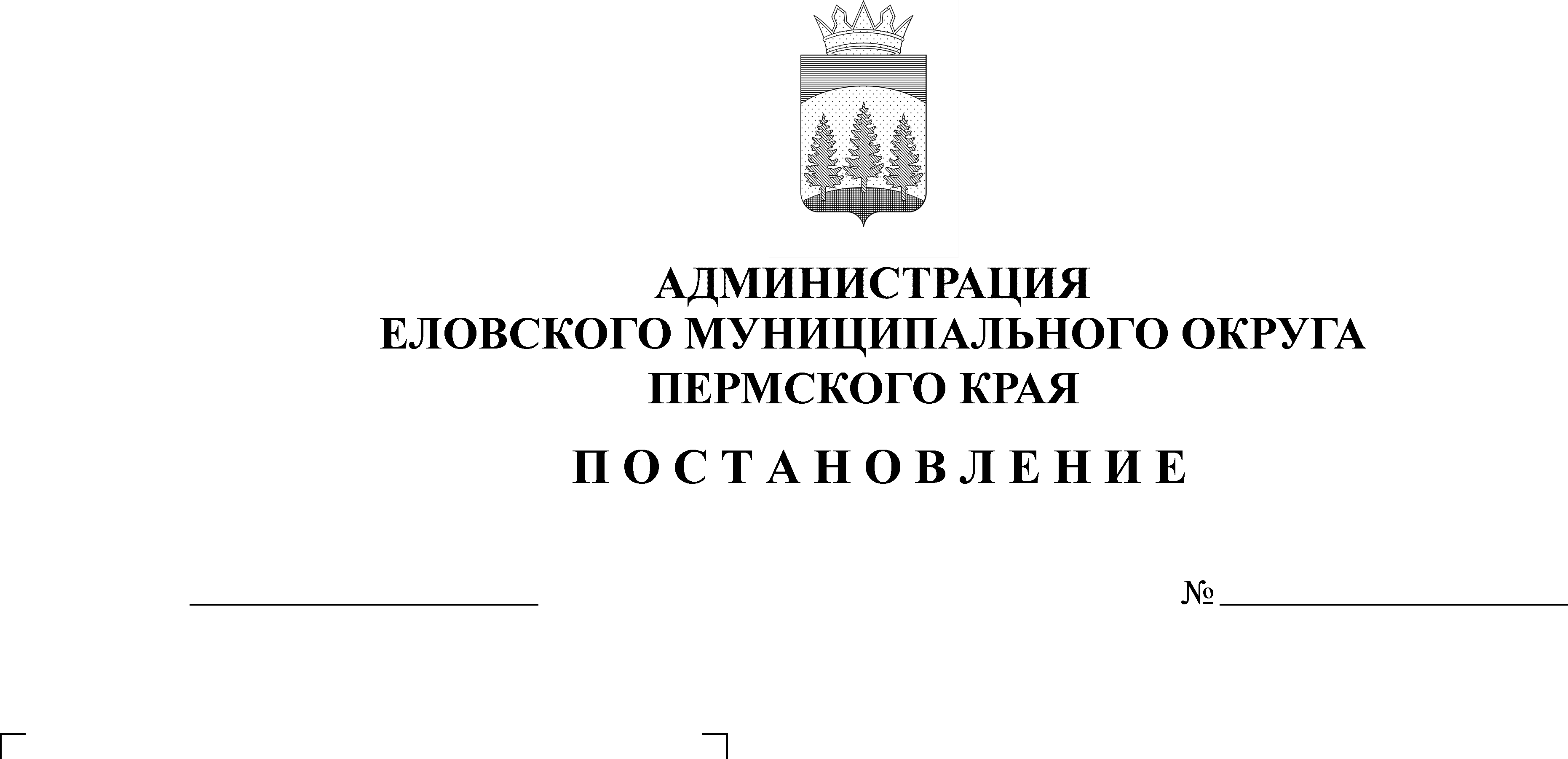 В соответствии со статьями 57, 58, 59, 60 Гражданского кодекса Российской Федерации, пунктом 4 части 1 статьи 9, пунктом 10 статьи 22 Федерального закона от 29 декабря 2012 г. № 273-ФЗ «Об образовании в Российской Федерации», статьей 16 Федерального закона от 12 января 1996 г. № 7-ФЗ «О некоммерческих организациях», Уставом Еловского муниципального округа Пермского края, постановлением Администрации Еловского муниципального округа Пермского края от 08 декабря 2021 г.          № 605-п «Об утверждении Порядка создания, реорганизации, изменения типа и ликвидации муниципальных (казенных, бюджетных или автономных) учреждений Еловского муниципального округа Пермского края, утверждения уставов муниципальных учреждений Еловского муниципального округа Пермского края и внесения в них изменений», на основании заключения Комиссии по оценке последствий принятия решения о реорганизации или ликвидации образовательных учреждений и организаций, образующих социальную инфраструктуру для детей, предназначенную для целей образования и развития детей, на территории Еловского муниципального округа Пермского края от 02 марта 2022 г., результатов опроса граждан от 13 января 2022 г.	Администрация Еловского муниципального округа Пермского края ПОСТАНОВЛЯЕТ:	1. Реорганизовать в срок до 30 августа 2022 г.:	1.1. Муниципальное общеобразовательное учреждение «Осиновская основная общеобразовательная школа» (далее – МОУ «Осиновская ООШ»), расположенное по адресу: 618181, Пермский край, Еловский район, с. Осиновик, ул. Юбилейная, д. 2 путем присоединения его к Муниципальному общеобразовательному учреждению «Брюховская основная общеобразовательная школа имени Героя Советского Союза Ивана Ильича Злыгостева» (далее - МОУ «Брюховская ООШ им. И.И. Злыгостева»), находящемуся по адресу: 618182, Пермский край, Еловский район, с. Брюхово, ул. Злыгостева, д. 43;	1.2. МОУ «Брюховская ООШ им. И.И. Злыгостева», находящееся по адресу: 618182, Пермский край, Еловский район, с. Брюхово, ул. Злыгостева, д. 43, путем присоединения к нему МОУ «Осиновская ООШ», находящееся по адресу: 618181, Пермский край, Еловский район, с. Осиновик, ул. Юбилейная, д. 2.2. Установить наименование образованного в результате реорганизации образовательного учреждения - Муниципальное общеобразовательное учреждение «Брюховская основная общеобразовательная школа имени Героя Советского Союза Ивана Ильича Злыгостева» (далее – МОУ «Брюховская ООШ им. И.И. Злыгостева»).3. Сохранить штатную численность реорганизуемых учреждений, за исключением административного персонала.4. Определить органом, осуществляющим функции и полномочия учредителя в отношении МОУ «Брюховская ООШ им. И.И. Злыгостева» после реорганизации Отдел образования администрации Еловского муниципального округа Пермского края (далее – Отдел образования).	5. После реорганизации сохранить основные цели деятельности МОУ «Брюховская ООШ им. И.И. Злыгостева».	6. Утвердить прилагаемый План мероприятий по реорганизации МОУ «Осиновская ООШ» и МОУ «Брюховская ООШ им. И.И. Злыгостева».	7. Заведующему Отделом образования Пономаревой В.Н.:	7.1. создать рабочую группу по реорганизации МОУ «Осиновская ООШ» и МОУ «Брюховская ООШ им. И.И. Злыгостева»;	7.2. организовать процедуру реорганизации МОУ «Осиновская ООШ» и МОУ «Брюховская ООШ им. И.И. Злыгостева»;	7.3. утвердить передаточные акты;	7.4. внести изменения в Устав МОУ «Брюховская ООШ им. И.И. Злыгостева»;	7.5. произвести корректировку муниципального задания МОУ «Брюховская ООШ им. И.И. Злыгостева»;	7.6. уведомить в соответствии с Трудовым Кодексом Российской Федерации со дня вступления в силу настоящего Постановления (не позднее, чем за два месяца до завершения процедуры реорганизации):7.6.1. директора МОУ «Брюховская ООШ им. И.И. Злыгостева» Саранову Л.П. о реорганизации, изменении существенных условий трудового договора;7.6.2. директора МОУ «Осиновская ООШ» Глумову О.И. о расторжении трудового договора;	7.7. утвердить перечень особо ценного имущества и передать его в Комитет имущественных отношений и градостроительства администрации Еловского муниципального округа Пермского края;	7.8. произвести иные юридические действия в связи с реорганизацией.	8. Комитету имущественных отношений и градостроительства администрации Еловского муниципального округа Пермского края (Кротову А.В.) изъять имущество в соответствии с перечнем, указанным в пункте 7.7. настоящего Постановления, из оперативного управления МОУ «Осиновская ООШ» и передать его в оперативное управление МОУ «Брюховская ООШ им. И.И. Злыгостева».	9. Настоящее постановление обнародовать на официальном сайте газеты «Искра Прикамья» и официальном сайте Еловского муниципального округа Пермского края. 	10. Постановление вступает в силу со дня его официального обнародования.	11. Контроль за исполнением настоящего постановления возложить на заместителя главы администрации Еловского муниципального округа по социальной политике.Глава муниципального округа –глава администрации Еловскогомуниципального округа Пермского края                                              А.А. ЧечкинУТВЕРЖДЕН постановлением Администрации Еловского муниципального округа Пермского краяот 01.06.2022 № 255-п ПЛАН мероприятий по реорганизации учреждений МОУ «Осиновская ООШ» и МОУ «Брюховская ООШ им. И.И. Злыгостева»№ п/пНаименование мероприятияСрок исполненияОтветственныеОпубликование сведений о ликвидации юридических лиц в Едином федеральном реестре юридически значимых сведений о фактах деятельности юридических лицВ течение трех рабочих дней с даты принятия решения о реорганизацииДиректор МОУ «Брюховская ООШ им. И.И. Злыгостева»Саранова Л.П.Направление сообщения в Межрайонную инспекцию Федеральной налоговой службы России № 17 по Пермскому краю о начале процедуры реорганизации, в том числе о ее форме, с приложением Постановления о реорганизацииВ течение 3-х рабочих дней после даты принятия решения о реорганизацииДиректор МОУ «Брюховская ООШ им. И.И. Злыгостева»Саранова Л.П.Опубликование сведения о реорганизации МОУ «Осиновская ООШ» в «Вестнике государственной регистрации права» и размещение информации на официальном сайте Еловского муниципального округа Пермского края в сети «Интернет»Публикация сведений дважды с периодичностью один раз в месяц после получения Уведомления МИ ФНС России № 17 по Пермскому краюДиректор МОУ «Брюховская ООШ им. И.И. Злыгостева»Саранова Л.П.Снятие с учета МОУ «Осиновская ООШ» в Межрайонной инспекции Федеральной налоговой службы России № 17по Пермскому краюНе ранее, чем 60 дней после первой публикации в «Вестнике государственной регистрации права»Директор МОУ «Осиновская ООШ»Глумова О.И.5.Уведомление работников МОУ Осиновская ООШ» об изменении существенных условий трудового договора в связи с проводимой реорганизациейНе менее, чем за 2 месяца до предстоящей реорганизацииДиректор МОУ «Осиновская ООШ»Глумова О.И.Организация работы по переводу обучающихся из МОУ «Осиновская ООШ»»До окончания процедуры реорганизацииДиректор МОУ «Осиновская ООШ»Глумова О.И.Директор МОУ «Брюховская ООШ им. И.И. Злыгостева»Саранова Л.П.Письменное уведомление кредиторов муниципальных учреждений о проводимой реорганизацииНе позднее чем за 1 месяц до окончания процедуры реорганизацииДиректор МОУ «Осиновская ООШ»Глумова О.И.Директор МОУ «Брюховская ООШ им. И.И. Злыгостева»Саранова Л.П.Проведение инвентаризации имущества и финансовых обязательств учреждений, оформление инвентаризационных описей основных средств и материальных запасов, дебиторской и кредиторской задолженностиВ течение 5 календарных дней со дня вступления в силу постановления о реорганизацииДиректор МОУ «Осиновская ООШ»Глумова О.И.Директор МОУ «Брюховская ООШ им. И.И. Злыгостева»Саранова Л.П.МКУ ЕМО «Центр бухгалтерского учета»Проведение сверки расчетов задолженности учреждений с кредиторамиВ течение одного месяца со дня вступления в силу постановления о реорганизацииДиректор МОУ «Осиновская ООШ»Глумова О.И.Директор МОУ «Брюховская ООШ им. И.И. Злыгостева»Саранова Л.П.МКУ «Центр бухгалтерского учета» Афанасьева О.В.Составление бухгалтерской отчетности в объеме форм годовой бухгалтерской отчетности в соответствии с разделом 3 Инструкции о порядке составления, представления годовой, квартальной бухгалтерской отчетности государственных (муниципальных) бюджетных и автономных учреждений, утвержденной Приказом Минфина России от 25.03.2011 № 33нНа дату проведения реорганизацииДиректор МОУ «Осиновская ООШ»Глумова О.И.,МКУ ЕМО «Центр бухгалтерского учета» Афанасьева О.В.Представление бухгалтерской отчетности в объеме форм годовой бухгалтерской отчетности в Отдел образования администрации Еловского муниципального округа Пермского краяВ течение 5 рабочих дней со дня реорганизации учрежденияДиректор МОУ «Осиновская ООШ»Глумова О.И.,МКУ ЕМО «Центр бухгалтерского учета»Афанасьева О.В.Проведение передачи муниципального имущества, материальных запасов из МОУ «Осиновская ООШ» в МОУ «Брюховская ООШ им. И.И. Злыгостева»В течение 15 дней со дня получения передаточного актаДиректор МОУ «Осиновская ООШ»Глумова О.И.Директор МОУ «Брюховская ООШ им. И.И. Злыгостева»Саранова Л.П.МКУ ЕМО «Центр бухгалтерского учета» Афанасьева О.В.Комитет имущественных отношений и градостроительства Кротов А.В.Закрытие лицевых счетов, открытых в Финансовом управлении администрации Еловского муниципального округа, в установленном законодательством порядкеВ течение 3 дней после реорганизацииДиректор МОУ «Осиновская ООШ»Глумова О.И.Директор МОУ «Брюховская ООШ им. И.И. Злыгостева»Саранова Л.П.МКУ «Центр бухгалтерского учета» Афанасьева О.В.Предоставление в Комитет имущественных отношений и градостроительства администрации Еловского муниципального округа Пермского края сведений из Единого государственного реестра юридических лиц, подтверждающие проведение государственной регистрации реорганизации путем присоединенияВ течение трех дней с момента получения сведений из МИ ФНС России № 17 по ПКДиректор МОУ «Брюховская ООШ им. И.И. Злыгостева»Саранова Л.П.Государственная регистрация изменений в учредительные документы МОУ «Брюховская ООШ им. И.И. Злыгостева»В течение трех дней со дня утверждении Устава в новой редакцииДиректор МОУ «Брюховская ООШ им. И.И. Злыгостева»Саранова Л.П.Внесение изменений в информационные системы(Бусгов.ру, ЕИС УФХД, РИС Закупки, РИС МКР, ЭПОС .Школа, контингент, Сферум и другие)В соответствии с требованиямиДиректор МОУ «Брюховская ООШ им. И.И. Злыгостева»Саранова Л.П.МКУ «Центр бухгалтерского учета» Афанасьева О.В.Директор МОУ «Осиновская ООШ»Глумова О.И.